Język angielski klasa 4 – nauczyciel Anna Kowalczyk – 01- 03.06.2020Rozdział –Unit – 7 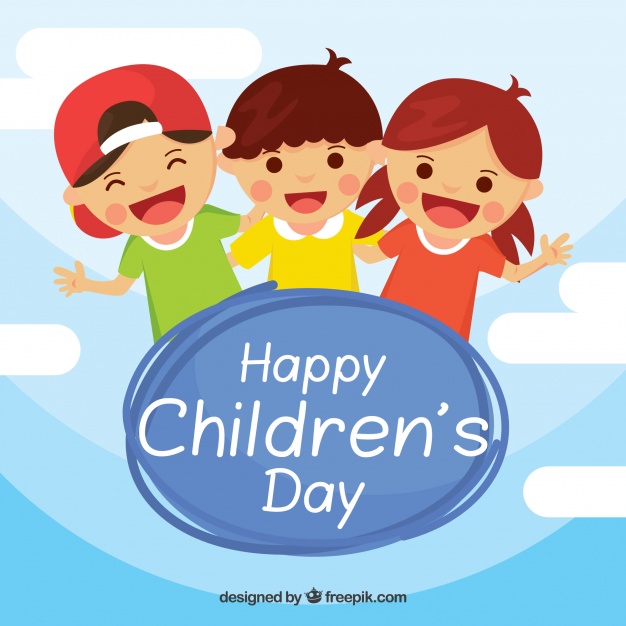 Subject: My favourite sport  - vocabulary.Przeczytaj tekst str. 88 – podręcznik. Następnie popatrz na zadanie 4 w podręczniku strona 89.Zadanie 1Wykonaj zadanie 4 podręcznik str.89 – nie będzie tu możliwe posłuchanie nagrania, ale proszę narysuj rysunki w zeszycie –  podpisz nazwą sportowca oraz nazwą sportu.Subject: Powtórzenie materiału z rozdziału 7. Formularz w klubie sportowym.Zadanie 2Przeczytaj zadanie 6 w podręczniku str. 89 oraz wzorując się zrób zadanie 7 podręcznik strona 89Zadanie 3Potrafi ę nazwać różne dyscypliny sportowe. Odszukaj nazwy dziesięciu sportów w diagramie.Zobacz lekcję powtórzeniową czas present simple: https://vod.tvp.pl/video/szkola-z-tvp-klasa-4,jezyk-angielski-lekcja-3-22052020,47843716Zagraj w grę i utrwal przyimki https://wordwall.net/pl/resource/297403/ivProszę pamiętaj o podpisaniu wykonanej pracy : imię + nazwisko + klasa +data pracy . Praca ma być obowiązkowo podpisana !Powodzenia!vOLLEYBALLH CLSKATINGR YTENNISQEU CBASEBALLN LLVTBFIGMN ITNLFBLVPI NSWIMMINGN GKOBQRNRFG SKIINGGKZP FOOTBALLB